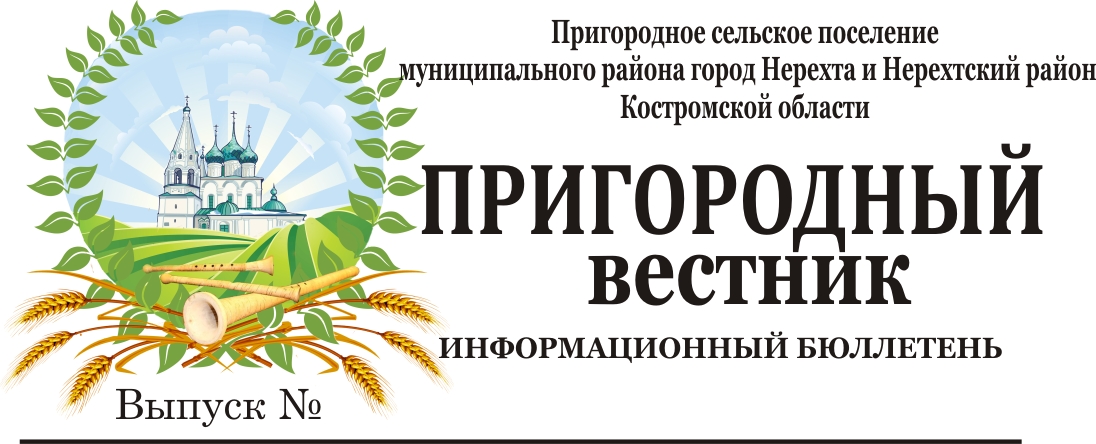 Информационное сообщение	В соответствии со статьей 39.18 Земельного кодекса РФ администрация муниципального района город Нерехта и Нерехтский район информирует о предстоящем предоставлении в аренду земельного участка площадью 2978 кв.м.,  местоположение: Костромская область, Нерехтский район, с. Ковалёво, в районе дома №1, разрешенное использование: для ведения личного подсобного хозяйства (приусадебный земельный участок), категория земель: земли населенных пунктов, расположенный на территории кадастрового квартала 44:13:060501.	Схема расположения земельного участка находится в администрации муниципального района город Нерехта и Нерехтский район по адресу: Костромская область, г. Нерехта, ул. Победы, д.1. Ознакомиться со схемой можно в рабочие дни с 8.00 до 17.00 (перерыв на обед с 12.00 до 13.00), телефон для справок: 8 (49431)5-00-12. 	Граждане, заинтересованные в предоставлении данного участка, в течение тридцати дней до 17 часов 00 минут 21 марта 2022 г. со дня опубликования и размещения данного извещения лично либо посредством почтовой связи подают заявление о намерении участвовать в аукционе на право приобретения в собственность земельного участка в письменном виде по адресу: Костромская область, г. Нерехта, ул. Победы, д.1.КОСТРОМСКАЯ ОБЛАСТЬАДМИНИСТРАЦИЯ  ПРИГОРОДНОГО СЕЛЬСКОГО ПОСЕЛЕНИЯМУНИЦИПАЛЬНОГО РАЙОНАГОРОД  НЕРЕХТА  И  НЕРЕХТСКИЙ  РАЙОН                                                           П О С Т А Н О В Л Е Н И Еот  03 февраля  2022 г.   №  7/1Об утверждении   Порядка  предоставления в 2022 году финансовой помощи в форме субсидии муниципальным  унитарным предприятиям   в целях  частичного возмещения затрат, связанных с производством (реализацией) товаров, выполнением работ, оказанием услуг, в связи с предупреждением  банкротства и восстановлением платежеспособности (санацией)В соответствии со статьей 78 Бюджетного кодекса Российской Федерации, статьями 15, 17, 52, 53 Федерального закона от 6 октября 2003 года №131-ФЗ «Об общих принципах организации местного самоуправления в Российской Федерации», статьями 30, 31 Федерального закона от 26 октября 2002 года  №127-ФЗ «О несостоятельности (банкротстве)», Федеральным законом от 14 ноября 2002 года №161-ФЗ «О государственных и муниципальных унитарных предприятиях», руководствуясь постановлением Правительства Российской Федерации  от 06.09.2016г. №887  «Об общих требованиях  к нормативным актам, регулирующим  предоставление субсидий юридическим лицам (за исключением субсидий государственным (муниципальным)  учреждениям), индивидуальным предпринимателям, а также физическим лицам – производителям  товаров, работ, услуг», Администрация Пригородного сельского  поселения муниципального района город Нерехта и Нерехтский район Костромской области, ПОСТАНОВЛЯЕТ:1. Утвердить прилагаемый Порядок предоставления в 2022 году финансовой помощи в форме субсидии муниципальным  унитарным предприятиям   в целях  частичного возмещения затрат, связанных с производством (реализацией) товаров, выполнением работ, оказанием услуг, в связи с предупреждением  банкротства и восстановлением платежеспособности (санацией).  2. Настоящее постановление вступает в силу со дня его официального опубликования(обнародования).Глава Пригородногосельского поселения				Малков А.Ю.Лист   согласованияПостановления главы администрации Пригородного сельского поселения03.02.2022 № 7/1 ««Об утверждении Порядка предоставления в 2022 году финансовой помощи в форме субсидии муниципальным унитарным предприятиям   в целях  частичного возмещения затрат, связанных с производством (реализацией) товаров, выполнением работ, оказанием услуг, в связи с предупреждением банкротства и восстановлением платежеспособности (санацией)».Исполнитель: Главный специалист                                                                            Н.Ю. ХромоваСписок рассылки документа:в дело -1 экз.в бухгалтерию – 1 экз.в прокуратуру -1 экз.В МУП «Пригородное ЖКХ» - 1 экз.ПриложениеУТВЕРЖДЕНпостановлением администрации Пригородного сельского поселенияот  «03»  февраля 2022 г. №  7/1ПОРЯДОКпредоставления в 2022 году финансовой помощи в форме субсидии муниципальным  унитарным предприятиям   частичного возмещения затрат, связанных с производством (реализацией) товаров, выполнением работ, оказанием услуг, в связи с предупреждением  банкротства и восстановлением платежеспособности (санацией)   1. Настоящий Порядок разработан в соответствии со статьей 78 Бюджетного кодекса Российской Федерации, статьями 30, 31 Федерального закона от 26 октября 2002 года №127-ФЗ «О несостоятельности (банкротстве)» и определяет цели, условия и порядок предоставления финансовой помощи в форме субсидии муниципальным унитарным предприятиям Пригородного сельского поселения муниципального района город Нерехта и Нерехтский район Костромской области  (далее соответственно – субсидии, предприятие) в случае осуществления расходов на частичное возмещение затрат, связанных с производством (реализацией) товаров, выполнением работ, оказанием услуг, в связи предупреждением банкротства и восстановлением платежеспособности (санацией).2. Субсидии предоставляются на безвозмездной основе в пределах, предусмотренных  решением  Совета депутатов Пригородного сельского поселения бюджетных ассигнований,  главному распорядителю  бюджетных средств бюджета администрации Пригородного сельского поселения, осуществляющему функции в соответствующей сфере деятельности.3. Субсидии предоставляются  в целях возмещения затрат, связанных с производством (реализацией) товаров, выполнением работ, оказанием услуг и направлены на погашение денежных обязательств и обязательных платежей  в бюджетную систему Российской Федерации для предупреждения банкротства и восстановления платежеспособности предприятий (санацией) в рамках предусмотренных статьями 30, 31 Федерального закона от 26 октября 2002 года №127-ФЗ «О несостоятельности (банкротстве)» обязанностей собственника предприятия по предупреждению банкротства.Субсидии не могут направляться предприятием на осуществление выплат кредиторам по долговым обязательствам, не связанным с уставной деятельностью предприятия (видами деятельности предприятия, определенными уставом) и переведенным на предприятие, в соответствии с договорами перевода долга.4. Главным распорядителем бюджетных средств является администрация Пригородного сельского поселения муниципального района город  Нерехта  и  Нерехтский  район  Костромской  области  (далее - Администрация). 5. Для получения субсидии предприятия представляют в Администрацию письменное заявление о предоставлении субсидии по форме согласно приложению №1 к настоящему Порядку.6. К заявлению, указанному в пункте 5 настоящего Порядка, прилагаются следующие документы:1) бухгалтерский баланс на последнюю отчетную дату, составленный по форме согласно приложению № 1 к Приказу Министерства финансов Российской Федерации от 2 июля 2010 года № 66н «О формах бухгалтерской отчетности организаций» (далее - Приказ Минфина РФ от 2 июля 2010 года №66н);2) отчет о финансовых результатах на последнюю отчетную дату, составленный по форме согласно приложению № 1 к Приказу Минфина РФ №66н;3) копии документов, подтверждающих обязательства по уплате просроченной кредиторской задолженности:- оборотно-сальдовые ведомости по соответствующим счетам бухгалтерского учета по состоянию на последнюю отчетную дату и на дату подачи заявления; - договоры; - акты сверки по расчетам с кредиторами; - копии судебных решений. 4) план  мероприятий по улучшению финансового положения предприятия  до конца текущего года, согласованный с курирующим предприятие  заместителем главы Администрации и утвержденный директором предприятия (далее - План мероприятий).7. Администрация регистрирует представленные предприятием заявление и документы, указанные в пунктах 5, 6 настоящего Порядка (далее - пакет документов), в течение одного рабочего дня со дня их поступления.8. В случае предоставления неполного пакета документов Администрация  в течение трех рабочих дней со дня их регистрации возвращает предприятию представленные заявление и пакет документов с сопроводительным письмом.9. В течение семи рабочих дней со дня регистрации заявления предприятия о предоставлении субсидий комиссия, из числа компетентных специалистов (далее - Комиссия), назначаемая отдельным распоряжением Администрации , проводит проверку представленных предприятием в соответствии с пунктом 6 настоящего Порядка документов, оценивает их достоверность, готовит соответствующее заключение и, в случае, если предприятие отвечает установленным критериям, определяет объем необходимых субсидий в пределах, предусмотренных в бюджете Пригородного сельского поселения. Заключение Комиссии направляется предприятию. Заключение Комиссии   об отказе в предоставлении субсидии должно содержать причины отказа в предоставлении субсидии. Основаниями для отказа предприятию в предоставлении субсидии являются:- несоответствие представленных предприятием документов требованиям, определенным пунктами 5, 6 настоящего Порядка, или непредставление (представление не в полном объеме) указанных документов;- недостоверность представленной предприятием информации.После устранения замечаний Комиссии, послуживших основанием для вынесения заключения об отказе в предоставлении субсидии, предприятие вправе повторно обратиться за предоставлением субсидии.10. Решение о предоставлении субсидии принимается в форме постановления Администрации  (далее – постановление Администрации).Проект соответствующего постановления  Администрации и соглашения о предоставлении субсидии изготавливается специалистами Администрации . 11. В течение 10 дней со дня вступления в силу постановления Администрации о предоставлении субсидии Администрация заключает с предприятием соглашение о предоставлении субсидии, составленное в соответствии с типовой формой, утверждаемой администрацией, и предусматривающее:1) целевое назначение, условия предоставления субсидий;2) размер субсидии;3) порядок, сроки и форму представления отчетности о расходовании субсидии;4) порядок, сроки и форму представления получателем субсидии в Администрацию отчета о реализации Плана мероприятий. Требования к отчету и его форма утверждаются распоряжением Администрации;5) осуществление в обязательном порядке главным распорядителем , проверки соблюдения получателем субсидии условий, целей и порядка предоставления субсидий в соответствии с установленными полномочиями;6) порядок возврата субсидии в случае установления по итогам проверок факта нарушения условий предоставления субсидии, определенных настоящим Порядком и заключенным соглашением, а также в случае выявления счетной ошибки;7) порядок возврата получателем субсидии в текущем финансовом году остатков субсидии, не использованных в отчетном финансовом году, в случаях, предусмотренных Соглашением.В целях уточнения размера субсидии, для подготовки соглашения предприятие представляет в Администрацию сведения о кредиторской задолженности на дату его заключения с приложением подтверждающих документов.12. Администрация на основании полученных документов готовит платежное поручение на перечисление средств Субсидии в пределах остатка лимитов бюджетных обязательств, отраженных на лицевом счете Администрации по соответствующим кодам классификации расходов бюджетов, и   перечисляет средства получателю Субсидии на расчетный счет предприятия, указанный в соглашении не позднее окончания текущего финансового года. 13. В случае принятия решения о предоставлении субсидии, субсидия перечисляется Администрацией на расчетный счет, открытый получателем субсидии в кредитной организации Российской Федерации и указанный получателем субсидии в заявлении о предоставлении субсидии в пределах бюджетных ассигнований и лимитов бюджетных обязательств, предусмотренных на эти цели в бюджете Пригородного сельского поселения (далее – бюджет) на текущий финансовый год, после заключения соглашения о предоставлении субсидий, но не позднее окончания текущего финансового года.14. Предприятие несет ответственность за недостоверность предоставляемых в Администрацию сведений и нецелевое использование субсидии в соответствии с законодательством Российской Федерации.15. В случае выявления факта излишне выплаченных сумм, нецелевого использования субсидии Администрацией принимается решение в форме постановления о возврате предприятием указанных сумм в бюджет. В адрес предприятия  направляется заказное письмо с требованием о возврате субсидии. Субсидия подлежит возврату в бюджет в течение пятнадцати календарных дней со дня получения указанного требования.Излишне выплаченные суммы субсидий, не возвращенные получателем субсидии в добровольном порядке в сроки, установленные постановлением Администрации, взыскиваются в судебном порядке.16. Остатки субсидий, не использованные в отчетном финансовом году, в случаях, предусмотренных договорами, подлежат возврату получателями субсидий в бюджет в текущем финансовом году в соответствии с бюджетным законодательством Российской Федерации в срок до 1 февраля финансового года, следующего за отчетным.17. При невозвращении субсидий в бюджет получателями субсидий в сроки, указанные в пункте 17 настоящего Порядка, взыскание субсидий осуществляется в судебном порядке в соответствии с законодательством Российской Федерации.Приложение № 1к Порядку предоставления в 2022 году финансовой помощи в форме субсидии муниципальным унитарным предприятиям  в целях  частичного возмещения затрат, связанных с производством (реализацией) товаров, выполнением работ, оказанием услуг, в связи с предупреждением  банкротства и восстановлением  платежеспособности (санацией)от ______________________________________________________________                                                                              (ФИО руководителя, наименование организации)ЗАЯВЛЕНИЕо предоставлении   субсидии из бюджета  Пригородного сельского поселения в целях частичного возмещения затрат, связанных с производством (реализацией) товаров, выполнением работ, оказанием услуг, в связи с предупреждением их банкротства и восстановлением платежеспособности (санацией)    Прошу предоставить субсидию _________________________________________________                                          			      (наименование юридического лица)___________________________________________________________________________                                                                  (адрес, контактный телефон)на  возмещение  затрат,  связанных  с  производством  товаров, выполнением работ, оказанием услуг, в целях  предупреждения банкротства и восстановления   платежеспособности  муниципального  унитарного  предприятия (санацией).Наименование и реквизиты:Полное и сокращенное наименование: __________________________________________________________________________________________________________________________Юридический и фактический адрес: ______________________________________________Тел./факс: _________________________ ИНН: ______________________________________КПП: ___________________________ ОГРН: ______________________________________Свидетельство ОГРН: __________________________________________________________                                       (серия, номер, кем и когда выдано)Р/сч: _______________________ в ________________________________________________                                                                      			         (наименование банка)К/сч: _______________________________ БИК ____________________________________Приложение:  бухгалтерский  баланс  на  последнюю  отчетную  дату;  отчет о финансовых  результатах  на  последнюю  отчетную  дату,  копии  документов, подтверждающих    обязательства   по   уплате   просроченной   кредиторской задолженности  (оборотно-сальдовые  ведомости по соответствующим счетам бухгалтерского  учета  по  состоянию  на  последнюю отчетную дату и на дату подачи  заявления; договоры, акты сверки по расчетам с кредиторами, копии судебных решений);  план  мероприятий по улучшению финансового положения предприятия, всего  на  _____  листах,  прошитых  и пронумерованных, скрепленных печатью предприятия.Руководитель      _____________               (___________________________________________)                                  (подпись)                                    (Фамилия, имя, отчество)Главный бухгалтер ___________               (___________________________________________)      М.П.                           (подпись)                                   (Фамилия, имя, отчество) Костромская областьАдминистрация Пригородного сельского поселения муниципального района город Нерехта и Нерехтский район Костромской областиПОСТАНОВЛЕНИЕот 15 февраля 2022  года                         № 14О внесении изменений в муниципальную программу «Создание и восстановление военно-мемориальных  объектов на территории Пригородного сельского поселения  Нерехтского района  Костромской области», утвержденную постановлением администрации Пригородного сельского поселения  муниципального района город Нерехта и Нерехтский район Костромской области  от 06.10.2021  г. № 171/1»Руководствуясь Федеральным законом от 06 октября 2003 года №131-ФЗ «Об общих принципах организации местного самоуправления в Российской Федерации», Законом Российской Федерации  от 14.01.1993 года № 4292-1 «Об увековечивании памяти погибших при защите Отечества», в целях  приведения нормативно-правовых актов Пригородного сельского поселения в соответствие с действующим законодательством, Уставом Пригородного сельского поселения муниципального района г. Нерехта и Нерехтский район Костромской области, ПОСТАНОВЛЯЮ:1. Внести изменения в Муниципальную программу  «Создание и восстановление военно-мемориальных  объектов на территорииПригородного сельского поселения  Нерехтского района Костромской области», утвержденную постановлением администрации Пригородного сельского поселения  муниципального района город Нерехта и Нерехтский район Костромской области  от 06.10.2021  г. № 171/1»приложение к постановлению изложить в новой редакции ( прилагается) 2.Контроль за исполнением настоящего постановления оставляю за собой.Глава администрацииПригородного сельского поселения 				      А.Ю. МалковПриложение к постановлению Администрации Пригородного сельского поселения № 14  от 15.02.2022 г.Муниципальная программа«Создание и восстановление военно-мемориальных  объектов на территории Пригородного сельского поселения Нерехтского района Костромской области на 2022 год»ПАСПОРТ ПРОГРАММЫ2. ХАРАКТЕРИСТИКА ПРОБЛЕМЫ, РЕШЕНИЕ КОТОРОЙ ОСУЩЕСТВЛЯЕТСЯ ПУТЕМ РЕАЛИЗАЦИИ ПРОГРАММЫВ соответствии с Законом Российской Федерации от 14 января 1993 г. № 4292-1 «Об увековечивании памяти погибших при защите Отечества» ответственность за содержание  военно-мемориальных объектов на территории Российской Федерации возлагается на органы местного самоуправления. В связи с этим находящиеся в неудовлетворительном состоянии военно-мемориальные объекты, увековечивающие память лиц, погибших при защите Отечества, подлежат восстановлению органами местного самоуправления. 	В настоящее время состояние мемориалов и обелисков на территории Пригородного сельского поселения муниципального района город Нерехта и Нерехтский район Костромской области не соответствует должному уровню в связи со следующими обстоятельствами:- подавляющая часть мемориалов воздвигалась в послевоенные годы и изготавливалась из недолговечных материалов (гипс, бетон, гранитная крошка)- дефицит местных бюджетов не позволяет осуществлять достаточное финансирование работ по обеспечению восстановления (ремонта, благоустройства), а также установке новых военно-мемориальных объектов.	Пригородное сельское поселение образовано в 2010 году в результате слияния 4 сельских администраций – Григорцевская, Лавровская, Фёдоровская, Марьинская. 	В состав муниципального образования Пригородное сельское поселение входит 42 населенных пункта.	На территории Пригородного сельского поселения находятся 5 памятников воинам-землякам, павшим в Великой Отечественной войне 1941-1945 г.г.:- 2 памятника в с. Григорцево - 1 памятник в с. Фёдоровское- 1 памятник в с. Марьинское- 1 памятник в д. Лаврово.Возле этих памятников проводятся митинги, патриотические мероприятия, сельчане приходят почтить память своих отцов и дедов.	Вблизи с .Незнаново, д. Кокошкино, д. Иголкино нет достойного места, где бы можно было возложить цветы и почтить память участникам Великой Отечественной войны. Поэтому установка мемориала вблизи спортивной школы с. Незнаново крайне необходима.	Когда мы говорим  о любви к своей малой Родине, о патриотическом воспитании молодёжи, мы понимаем, как важно научить их чтить и помнить героические события военных лет. Жители сел остро ощущают проблему отсутствия такого памятного места, ведь многие жители участвовали в Великой Отечественной войне, помогали фронту, геройски погибли. Эту проблему жители сел неоднократно обсуждали на сельских сходах. Все дальше от нас война, именно сейчас есть шанс на долгие годы увековечить память наших земляков. Завтра это сделать уже поздно!  	На сегодняшний день памятник в с. Григорцево, за Домом Культуры 1968 года постройки находится в аварийном состоянии. Требуется ремонт с благоустройством прилегающей территории.	 В с. Фёдоровское памятник возведен в 1968 году. В настоящее время требуется ремонт (полная замена 1 стела с надписями). 9 мая - особый день. Радость победы и горечь утрат слились воедино в этом празднике. Огромной ценой далась Победа – более 27 миллионов человек погибли на полях сражений Великой Отечественной войны. Потомки склоняют головы в память о тех, кто, защищая родную землю, не вернулся с полей сражения. Их имена навечно внесены в историю.Реализация Программы обеспечит увековечивание памяти лиц, погибших при защите Отечества, и будет способствовать патриотическому воспитанию граждан Российской Федерации.3. ЦЕЛИ И ЗАДАЧИ РЕАЛИЗАЦИИ ПРОГРАММЫ	Основной целью Программы является увековечивание памяти погибших при защите Отечества.	Достижение цели Программы будет осуществляться решением следующих задач:- увековечивание памяти не вернувшихся  с полей сражений односельчан;- патриотическое воспитание подрастающего поколения;	Решение данных задач востребовано в силу сохранения исторической справедливости в отношении победителей в Великой Отечественной войне, необходимости сохранения потомками достойной памяти погибших при защите Отечества.ПЕРЕЧЕНЬ ПРОГРАММНЫХ МЕРОПРИЯТИЙМЕХАНИЗМ РЕАЛИЗАЦИИ И УПРАВЛЕНИЯ ПРОГРАММОЙМеханизм реализации Программы предусматривает разработку нормативноправовых документов, а именно:	- постановление администрации Пригородного сельского поселения Об утверждении муниципальной программы «Создание и восстановление военно-мемориальных  объектов на территории Пригородного сельского поселения Нерехтского района Костромской области»	- информирование через СМИ о возможности участия в мероприятиях по благоустройству их территорий, результатах проведенных ремонтно-восстановительных работ;	- разработку смет на ремонт и благоустройство военно-мемориальных объектов;	- подготовка и предоставление необходимой документации в областные программы;	Руководитель Программы – Администрация Пригородного сельского поселения – осуществляет контроль за ходом работ по строительству, ремонту и благоустройству военно-мемориальных объектов, сроками и качеством выполнения программных мероприятий.	Исполнитель мероприятий Программы несет ответственность  за качественное и своевременное их выполнение, целевое и рациональное использование финансовых средств.РЕСУРСНОЕ ОБЕСПЕЧЕНИЕ ПРОГРАММЫ       Администрация Пригородного сельского поселения организует финансирование Программы за счет средств областного, местного бюджета, а также привлечению внебюджетных средств.	Порядок расходования бюджетных средств осуществляется в соответствии с нормативными документами федеральных органов исполнительной власти, законодательства Костромской области, нормативно-правовых актов администрации Пригородного сельского поселения.ОЖИДАЕМЫЕ РЕЗУЛЬТАТЫРеализация Программы предполагает достижение следующих результатов:- совершенствование работы по увековечиванию памяти граждан, погибших при исполнении воинского долга в годы Великой Отечественной войны 1941-1945 г.г.;- комплексное решение проблем, связанных с благоустройством мемориальных объектов;- активизация работы по патриотическому воспитанию молодёжи Пригородного сельского поселения	В результате реализации Программы будут: - Отремонтирован и благоустроен мемориал  в с. Григорцево, за Домом культуры; - произведен ремонт и благоустройство  мемориала с. Фёдоровское;- возведен мемориал на въезде в с. НезнановоДолжность, Ф.И.О.ДатаПодписьПримечаниеЮрист Азимова Э.Г.03.02.2022Главный специалист (финансист) Н.Ю. Хромова03.02.2022Наименование программыМуниципальная программа«Создание и восстановление военно-мемориальных  объектов на территорииПригородного сельского поселения Нерехтского района Костромской области на 2022 год»Заказчик программыАдминистрация Пригородного сельского поселения муниципального района город Нерехта и Нерехтский район Костромской областиРазработчик программыАдминистрация Пригородного сельского поселения муниципального района город Нерехта и Нерехтский район Костромской областиОснование для разработки программы-Федеральный закон от 06.10.2003 г. № 131-ФЗ «Об общих принципах организации местного самоуправления в Российской Федерации»-Закон Российской Федерации от 14.01.1993 г. № 4292-1 «Об увековечивании памяти погибших при защите ОтечестваИсполнители программыАдминистрация Пригородного сельского поселения муниципального района город Нерехта и Нерехтский район Костромской областиЦель (цели) задачи ПрограммыЦель Программы:Увековечивание памяти погибших при защите ОтечестваЗадачи Программы:- восстановление (ремонт, благоустройство, реконструкция) военно-мемориальных объектов на территории Пригородного сельского поселения;- нанесение имен участников Великой Отечественной войны на мемориальных сооружениях.Целевые индикаторы ПрограммыВ результате реализации Программы ожидается:1.Ремонт и благоустройство  мемориалов – 1 ед.2.Текущий ремонт и благоустройство мемориала – 1 ед.3. Установка и благоустройство нового мемориала– 1 ед.Сроки реализации программы2022 годЭтапы реализации программных мероприятий не выделяютсяОбъёмы и источники финансирования ПрограммыОбъём средств по реализации всего комплекса мероприятий на 2022 год составляет: 1565,440 руб., в т.ч.:713620 руб. – средства областного бюджета566374 – средства бюджета Пригородного сельского поселения285446 – внебюджетные средстваОбъемы финансирования носят прогнозный характер и подлежат корректировке в соответствии с областным  и муниципальным бюджетом.Ожидаемые конечные результаты реализации Программы и показатели ее социальной эффективностиОжидаемые результаты реализации программы:Ремонт и благоустройство мемориала воинам-землякам, павшим в Великой Отечественной войне 1941-1945 г.г. в село Григорцево, за Домом культуры.Ремонт мемориала воинам-землякам павшим в Великой Отечественной войне 1941-1945 г.г. в село  Фёдоровское.Установка и благоустройство мемориала воинам-землякам,  павшим в Великой Отечественной войне 1941-1945 г.г. в с. НезнановоНаименование мероприятияСрок исполнения (по годам)Год финансированияФинансированиеФинансированиеФинансированиеОжидаемые результатыНаименование мероприятияСрок исполнения (по годам)Год финансированияОбластнойМестныйВнебюджетОжидаемые результатыРемонт и благоустройство мемориала воинам-землякам, павшим в Великой Отечественной войне 1941-1945 г.г. в с. Григорцево, за Домом культуры20222022396680370958158672Ремонт и благоустройство мемориалаРемонт мемориала воинам-землякам, павшим в Великой Отечественной войне 1941-1945 г.г. в с. Фёдоровское20222022853605262434144Ремонт мемориала (замена стелы с надписями)Установка и благоустройство мемориала воинам-землякам, павшим в Великой Отечественной войне 1941-1945 г.г. на вьезде в с. Незнаново2022202223158014279292630Установка и благоустройство нового мемориалаГод реализации программыСумма, тыс. руб.Сумма, тыс. руб.Сумма, тыс. руб.Год реализации программыОбластнойМестныйВнебюджет2022713620566374285446